7А класс  Урок 23.04.2020 г. Тема урока: «Потенциальная и кинетическая энергия тела»Основные вопросы изучения материала: 1.-потенциальная энергия тела;2.-кинетическая энергия тела:2.- от каких величин зависит потенциальная и кинетическая энергия.3.- Где используют потенциальную и кинетическую энергию.1 Прочитайте п.1 параграфа 67 «Потенциальная и кинетическая энергия тела»-Обучающимся предлагается выяснить от чего зависит кинетическая энергия.-Обучающимся предлагается определить от каких величин зависит потенциальная энергия тела, поднятого над Землей.-Обучающимся предлагается определить от каких величин зависит потенциальная энергия упруго деформированного тела Выпишите из текста параграфа -как проверить зависимость  потенциальной энергии тела, от  высоты поднятого тела над Землёй?-как проверить зависимость кинетической энергии тела от скорости?2.На основе текста параграфа запишите формулы, для расчёта потенциальной и кинетической       энергии 3. Пример решения задач.Цирковой артист массой 60 кг находится на высоте 10 м от натянутой сетки. Какова потенциальная энергия артиста относительно сетки? относительно арены цирка? (Сетка натянута на высоте 12 м от уровня арены.)Ответ: потенциальная энергия артиста относительно сетки — 6 кДж; относительно арены 7,2 кДж.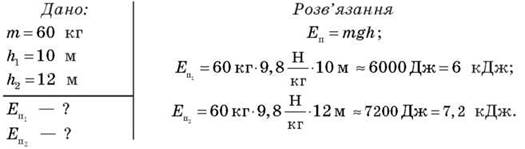 Задача 1. Сравните кинетическую энергию пули массой 9 г, летящей со скоростью 300 м/с, и человека массой 60 кг, бегущий со скоростью 18 км/час.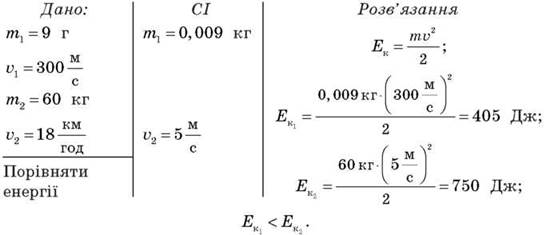 Ответ: кинетическая энергия шара меньше кинетической энергией человекаВыполненное задание оформите письменно в тетрадь Домашнее задание-Изучить материал параграфа:66 -Выписать определение терминов в тетрадь (учим наизусть): -Оформить развернутый ответ на один из вопросов в конце параграфа.; вместе сработой на уроке оформленной в тетради, присылаете и выполненное д/з наэлектронную почту: krivchenckova2017@yandex.ru